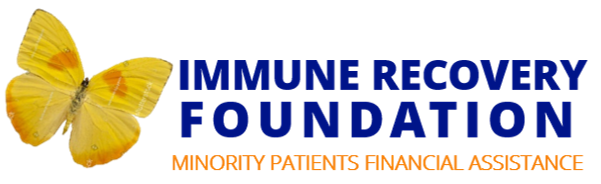 Immune Recovery FoundationDonation FormPlease fill out the fields below to submit a donation to the Immune Recovery Foundation.  If you would like to donate by credit card or have questions, visit immunerecovery.org/donate/ or call 410-910-1744. Your gift provides help and hope to people with life-threatening, chronic, and rare illnesses. Thank you! Your InformationTitle: □ Mr. □ Mrs. □ Ms. □ Dr. □ Other: _____________________________________________Name: ________________________________________________________________________Street Address: _________________________________________________________________City: ___________________________________ State: ______________ ZIP Code: ___________Email: _____________________________________ Phone Number: ______________________Donation InformationI would like to make a tax-deductible donation of:□ $25                 □ $50                 □ $100                 □ $1,000              □ Other amount: $_________I would like to allocate my donation to:□ Program Development □ Program most in need □ Oncology program most in need □ Rare disease program most in need □ Chronic disease program most in need□ Specific program: _______________________________________________________Visit immunerecovery.org/patients-diseases covered for a complete list of disease fundsIs this gift in honor of someone?  □ Yes □NoIf yes, this gift is in honor of: Would you like this honorary gift to be anonymous? □ Yes □ NoIf no, please inform: __________________________________________________________ at:Street Address: _________________________________________________________________City: __________________________________ State: ______________ ZIP Code: ____________Note: Please make checks and money orders payable to the Immune Recovery Foundation and mail to: P.O. Box 2774, Columbia, MD 21045. Donors will receive an acknowledgement letter confirming donation receipt. Immune Recovery Foundation is a nonprofit organization and does not distribute donor information to third parties.